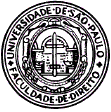 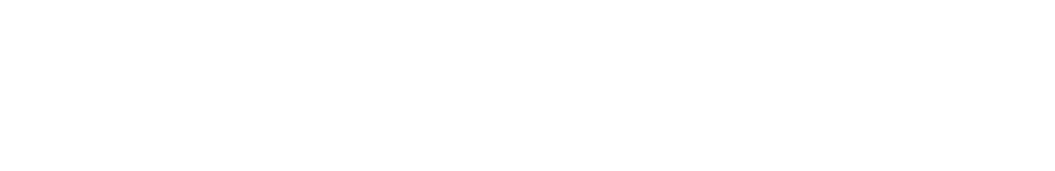 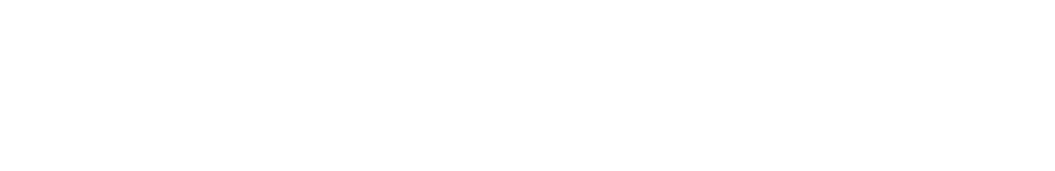 Curso: DIREITO ADMINISTRATIVO IProfessor: Marcos Augusto PerezSEMINÁRIO 7: Organização e Descentralização Administrativa. Fundações Governamentais. Empresas Estatais. Descentralização por Colaboração: Parcerias.NOME DO ALUNO: ........................................................................................... NÚMERO USP: ...............................................................................................TURMA: ................................Leia os textos obrigatórios da semana e responda às questões abaixo descritas:Quais artigos da Constituição Federal fundamentam a criação de empresas estatais?Quais são os requisitos para a criação de uma empresa estatal? É possível que uma empresa estatal constitua uma subsidiária? Explique.Quais são as modalidades de empresas estatais, no atual ordenamento jurídico brasileiro? Justifique a resposta e explique a diferença entre essas modalidades.A União ou uma sociedade de economia mista sob o controle da União poderiam participar de forma minoritária do capital de uma empresa privada, sem, portanto, que possua controle acionário desta empresa privada?Como se dá, de forma geral, o controle da Administração Direta sobre empresas estatais? Pode-se dizer que é um controle meramente de resultados?Nos termos da Lei 13.303/2016, quais as normas de transparência e de boa governança corporativa a que devem se subordinar as empresas estatais?Diferencie o regime jurídico aplicável às empresas estatais prestadoras de serviços públicos e às empresas estatais que realizam atividade econômica em sentido estrito.